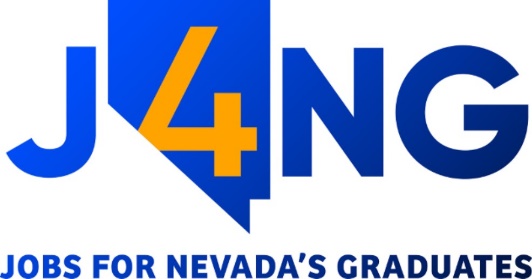 BOARD OF DIRECTORS MEETING AGENDAMeeting is subject to the provisions of the Nevada Open Meeting Law – NRS 241.020J4NG Mission: Jobs for Nevada’s Graduates Inc. strives to graduate every student entrusted in our care from high school and set them on a path to higher education, a career or both.  Vision: Graduate every student; career and job ready.NOTE:	Items on this agenda may be taken in a different order than listed.  Two or more agenda items may be combined for consideration.  An item may be removed from this agenda or discussion relating to an item on this agenda may be delayed at any time.Call to order – Frank Woodbeck., ChairRoll call and confirmation of a quorum —Jean Irvine, Administrative AssistantVerification of public notice of posting —Jean Irvine, Administrative AssistantFIRST PUBLIC COMMENT(S) PERIODMembers of the public are invited for comment(s).  NO action may be taken on a matter during public comments until the matter itself has been included on an agenda as an item for possible action, and properly noticed pursuant to NRS 241.020.  Due to time constraints, the Chair may limit public comments to three (3) minutes/person.  Please clearly state and spell your full name.GENERAL BUSINESS 
BOARD CHAIR REPORT - Frank Woodbeck, ChairFor Information/Possible ActionRecognition Ceremony & Presentations to:  Russell Rowe, Rowe Law Group; Kanani Espinoza, Rowe Law Group; Amanda Brazeau, Rowe Law Group; and Debbie Tarantino, J4NG Service AwardReview and approval of minutes on May 14, 2021, BOD meeting, and the Special BOD Meeting on June30, 2021Other – Discussion of dates/times for Board Development RetreatB.  EXECUTIVE DIRECTOR REPORT –- Dr. René Cantú
		For Information/Possible Action:	a.  Mutual of America Endorsement of Amended Documentsb.  J4NG Outcomes & Program UpdateC.  COMMITTEE REPORTS 		1.  HUMAN RESOURCES AND PERSONNEL – Dr. Don Asher, Chair	For Information/Possible Action:Draft COVID Policy		2.  BUDGET AND FINANCE – Gabriel Gonzalez, ChairFor Information/Possible Action:Budget OverviewBoard endorsement of current 2021 BudgetInvestment of a portion of reserve funds3.  DEVELOPMENT, COMMUNICATION & OUTREACH-Tray Abney, ChairFor Information/Possible Action:Development Report4.  STRATEGIC PLANNING – Dr. Nancy Brune, Chair
For Information/Possible Action:a.  Review and possible approval of the board approved Strategic Plan with additions by staff relating to strategies, tactics, timeline, and responsible parties5.  NOMINATING & BYLAWS – Kris Wells, Chair 
For Information/Possible Action:No report or action this quarter6.	NEW BUSINESS – No Action May Be Taken on New Items until they have been 
     appropriately calendared and posted in accordance with the Nevada Open Meeting Law.7.	SECOND PUBLIC COMMENT(S) PERIODMembers of the public are invited for comment(s).  NO action may be taken on a matter during public comments until the matter itself has been included on an agenda as an item for possible action, and properly noticed pursuant to NRS 241.020.  Due to time constraints, the Chair may limit public comments to three (3) minutes/person.  Please clearly state and spell your full name. CHAIR’S CLOSING REMARKS –   Frank Woodbeck, ChairADJOURNMENT Pursuant to Nevada’s Open Meeting Law, NRS 241.020, notice of this meeting was posted on or before the third day prior to the meeting date at the following locations:  J4NG, 6375 W. Charleston, Building L, Las Vegas, Nevada 89146; Grant Sawyer Government Building 555 E. Washington St. Las Vegas, NV  89101; Nevada System of Higher Education 4300 Maryland Parkway Las Vegas, NV 89119; Nevada System of Higher Education 2601 Enterprise Reno, NV 89512; State Capitol Building 101 N. Carson Ave. Carson City, NV 89701.  Pursuant to NRS 232.2175 said agenda and notice have been posted on Jobs for Nevada’s Graduates (J4NG), public website at:  http://j4ng.org/news-events/ and on Nevada’s public Meeting website at: http://notice.nv.gov/.Name of Organization:Jobs for Nevada’s Graduates, Inc. (J4NG)Date and Time of Meeting:Thursday, August 19, 2021General Meeting: 2:00 -3:30 PMPlace(s) of Meeting:Microsoft TEAMS MeetingNOTE:	Persons with disabilities who require reasonable accommodations or assistance at the meeting should notify the JAGNV, Inc. office, in writing at:  4045 S. Buffalo Drive, Ste. A-101-128, Las Vegas, NV 89147; or should call (725) 235-3670 as soon as possible and no later than 9 a.m. on Wednesday, May 12, 2021.Members of the public who wish to attend the meeting or would like to receive public material provided to Board members for this meeting and may request that information from Jean Irvine, Administrative Assistant, Jobs for Nevada’s Graduates Inc., phone number (725) 235-3670, fax 1-(702)940-4068 as soon as possible and no later than 9 a.m. on Wednesday, May 12, 2021.  